NOTICE OF PUBLIC MEETING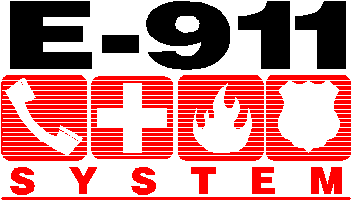 LAFOURCHE PARISH COMMUNICATIONS DISTRICTDate:		January 5, 2017Time:		1:00 p.m.Location:	LPCD PSAP		111 Dunkleman Dr.		Raceland, LA 70394BOARD MEETING AGENDAMeeting called to order by Chairman Vedros at _______________________________ P.M.Pledge of Allegiance to the Flag led by ____________________________________.Roll call by Valerie Adams.____ Warren Vedros	  ____ Chris Boudreaux	         ____Deborah Gautreaux	____ Mark Fontenot	  ____ Eric Benoit	         ____ Tom Simons____ Reggie PitreMinutes December1, 2016 Board Meeting ___________________ 2nd _______________________Comments from public__________________________________________________________________________________________________________________________________________________________________________________________________________________________________Secretary/Treasurer ReportDecember Financial Reports__________________________ 2nd _______________________________________________________________________________________________________________________________________________________________________________________________________________________________________________________________Louisiana Legislative Auditor Compliance Questionnaire__________________________ 2nd ______________________________ ____________________________________________________________________________________________________________________________________________________________________________________________________________Bourgeois Bennett Auditor Compliance Questionnaire__________________________ 2nd _____________________________Building Report________________________________________________________________________________________________________________________________________________________________________________________________________________________________________________________________________________________________________________________New BusinessWest Quote 15692 for Additional Workstation at TPD $20,169.86____________________, 2nd  ______________________Organizational Chart and Job Descriptions____________________, 2nd  ______________________Old Business__________________________________________________________________________________________________________________________________________________________________Chairman’s Report__________________________________________________________________________________________________________________________________________________________________Administrator’s ReportDecember 2016 PSAP ReportsComments from Board Members__________________________________________________________________________________________________________________________________________________________________Adjourn _________________________ 2nd ____________________  at: ____________  PMDebbie & Warren sign minutes  & Auditor QuestionnaireSign Checks